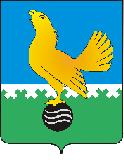 Ханты-Мансийский автономный округ-Юграмуниципальное образованиегородской округ город Пыть-ЯхАДМИНИСТРАЦИЯ ГОРОДАП О С Т А Н О В Л Е Н И ЕОт 18.06.2021									№ 252-паО внесении изменения в постановление администрации города от 15.02.2019 № 45-па «О Межведомственной комиссии по противодействию незаконномуобороту промышленной продукциина территории города Пыть-Ях» 	В целях обеспечения эффективной деятельности Межведомственной комиссии по противодействию незаконному обороту промышленной продукции на территории города Пыть-Яха, внести в постановление администрации города от 15.02.2019 № 45-па «О Межведомственной комиссии по противодействию незаконному обороту промышленной продукции на территории города Пыть-Яха» следующее изменение:  1.      Приложение № 2 к постановлению изложить в новой редакции согласно приложению.2.  Отделу по внутренней политике, связям с общественными организациями и СМИ управления по внутренней политике (О.В. Кулиш) опубликовать постановление в печатном средстве массовой информации «Официальный вестник».3. Отделу по обеспечению информационной безопасности                              (А.А. Мерзляков) разместить постановление на официальном сайте администрации города в сети Интернет.4. Настоящее постановление вступает в силу после его официального опубликования.        5.	Контроль за выполнением постановления возложить на заместителя главы города – председателя комитета по финансам.И.о.главы города Пыть-Яха                                                                     А.Ф.ЗолотухинПриложение к постановлению администрациигорода Пыть-Яхаот 18.06.2021 № 252-паСоставМежведомственной комиссии по противодействию незаконному обороту промышленной продукции на территории города Пыть-Яхаглава города Пыть-Яха, председатель комиссииглава города Пыть-Яха, председатель комиссиипервый заместитель главы города, заместитель председателя комиссиипервый заместитель главы города, заместитель председателя комиссиизаместитель начальника управления по экономике, секретарь комиссиизаместитель начальника управления по экономике, секретарь комиссииЧлены комиссии:Члены комиссии:председатель Думы города Пыть-Яхазаместитель главы города - председатель комитета по финансамзаместитель главы города (курирующий вопросы социальной сферы)заместитель главы города (курирующий вопросы жилищно-коммунального комплекса)начальник управления по экономике начальник ОМВД России по городу Пыть-Ях (по согласованию)начальник межрайонной ИФНС России № 7 по ХМАО - Югре (по согласованию)начальник Территориального отдела Управления Федеральной службы Роспотребнадзора по ХМАО-Югре в городах Нефтеюганске, Нефтеюганском районе и в городе Пыть-Яхе (по согласованию)главный врач БУ ХМАО-Югры «Пыть-Яхская окружная клиническая больница» (по согласованию)